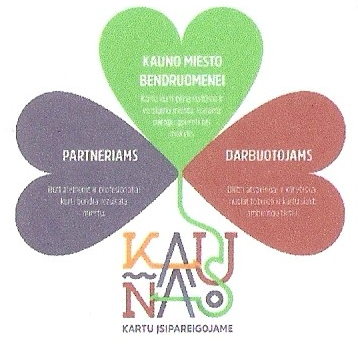 Šilainių seniūnijos 2021 veiklos ataskaitaSeniūnijos teritorijos tvarkymas:Pasitelkta paramos gavėjų atlikti visuomenei naudingą veiklą – 13 Sutvarkyta objektų –  28Gyventojų dalyvavimo vietos savivaldos procese skatinimas:Įvyko sueigų, susitikimų, susirinkimų –  5Gyvenamosios vietos deklaravimo administravimas seniūnijose:Išduota gyvenamosios vietos deklaravimo pažymų – 3793Išduota pažymų apie šeimos sudėtį – 516Deklaruota išvykimų – 63Deklaruota atvykimų – 2618Priimta sprendimų – 283Įtraukta į gyvenamosios  vietos neturinčių asmenų apskaitą – 226Seniūnijos nuostatuose nurodytų funkcijų vykdymas:Registruota siunčiamųjų raštų – 3360Registruota vidaus dokumentų - 381Konsultuota gyventojų – 3700Išnagrinėta gyventojų, įmonių, įstaigų ir organizacijų  prašymų – 659Parengta seniūno įsakymų – 4 Išduota faktinę padėtį patvirtinančių dokumentų:Charakteristikų – 30Pažymų – 31 ( 29 – dėl asbesto gaminių atliekų šalinimo, 2 – dėl vaisių, daržovių, uogų ir gėlių auginimo)Skatinant ir palaikant bendruomenės narių kultūros, sporto ir sveikatingumo iniciatyvas:Dalyvauta organizuojant kultūros ir sporto, edukacinių ir kt. renginių  – 6Dalyvauta organizuojant, įgyvendinta sporto renginių ir priemonių – 4Organizuota parodų – susitikimų – 2 Vykdant seniūnijos teritorijos priežiūrą ir kontrolę:Likviduota nelegalių sąvartynų – 19 Vykdyta patikrinimų, apžiūrų (dėl žemės kasinėjimo darbų) – 168   Organizuota aplinkos tvarkymo darbų – 13Vykdyta želdinių priežiūros kontrolė – 9Demontuota gelžbetonio ir metalinių konstrukcijų – 62 (šį projektą kuruoja Sporto skyrius) Pašalinta nenaudojamos transporto priemonės iš bendrojo naudojimo teritorijų – identifikuota 70 apleistų ir nenaudojamų automobilių,  53 – pašalinti, likusiems automobilių savininkams išsiųsti perspėjimai, imtasi kitokių teisės aktais nustatytų priemonių. Pateiktas apleistų žemės sklypų sąrašas papildomam apmokestinimui – 48 (išsiųsta 633 registruoti laiškai žemės sklypų savininkams dėl netvarkomo žemės sklypo (virš 90 proc. susitvarkė))Atlikta teritorijų patikrinimų - 372Pateikta apleistų statinių sąrašas papildomam apmokestinimui – 8 Taikyta administracinio poveikio priemonės, skirta administracinių nuobaudų – 6Teikta siūlymai dėl gatvių, įvažų remonto, vaizdinė informacija dėl šaligatvių tvarkymo – 105Patikrinta kioskų būklė ir  pateiktos nuotraukos Licencijų, leidimų ir paslaugų skyriui  – 3Inicijuota daugiabučių namų administratorius tvarkyti ir palaikyti švarą jų prižiūrimose teritorijose: šalinti lapus, šakas, neleisti kauptis šiukšlėms -  32 Atliekant statinių naudojimo priežiūrą:Likviduota nelegalių statinių – 13	Patikrinta ir surašyta statinių naudojimo priežiūros patikrinimo aktų – 234Parengta ataskaitų  - 6 Konsultuota daugiabučių gyvenamųjų namų bendrijų kitos paskirties pastatų priežiūros klausimais – 380 (Informacija apie rengiamus susitikimus, mokymus, konsultacijas, bendradarbiaujant su Kauno miesto savivaldybės administracijos Būsto administravimo, renovavimo ir energetikos skyriumi, pateikta administratoriams, bendrijoms gyventojams, viešinta seniūnijos internetinėje svetainėje. Vykdant statinių tech. priežiūros kontrolę, gyventojai skatinami teikti paraiškas dalinei ar pilnai namo renovacijai. 2021 m. Šilainių seniūnijoje 1(vienas) namas renovuotas, 2 (dviejuose) namuose vyksta renovacijos procesas. Romainių g. 106, Kaunas - vyksta rangos darbai, planuojama darbų pabaiga šiais metaisPienių g. 8, Kaunas - vyksta rangos darbai, planuojama darbų pabaiga šiais metaisIšnagrinėta prašymų, skundų dėl netinkamos statinių priežiūros – 33Skleidžiant informaciją visuomenės informavimo priemonėse:Paviešinta detaliųjų planų seniūnijos informacinėje lentoje – 72+12Pateikta informacinių straipsnių seniūnijos internetinėje svetainėje – 158Atliekant LR Notariato įstatyme nurodytus veiksmus, atlikta notarinių veiksmų – 231 Bendradarbiaujant su Kauno miesto Santakos PK, bendruomenės pareigūnais vykdant prevencines priemones ir programas:Informacija teikta bendruomenėms apie kriminogeninę situaciją ir vykdomas prevencines priemones bei jų rezultatus – 17Organizuota tikslinės prevencinės priemonės (akcijos, reidai, patikrinimai, patruliavimai, susitikimai ir pan.), bendros prevencinės priemonės bei prevenciniai patruliavimai Kauno apskr. VPK Kauno miesto Santakos policijos komisariato prižiūrimoje Šilainių seniūnijos teritorijoje kartu su komisariato pareigūnais, seniūnu, atsižvelgiant į saugių kaimynysčių grupių koordinatorių ir Šilainių seniūnijos gyventojų išsakytus nusiskundimus bei smurto artimoje aplinkoje ir turtinių nusikaltimų prevenciją – 122Pasirašyta saugios kaimynystės veiklos vykdymo susitarimai - 4 Dalyvauta susitikimuose – 40 Dalyvaujant civilinės saugos organizavime, bendradarbiaujant su Miesto civilinės saugos poskyriumi, sprendžiant ekstremalias situacijas seniūnijos teritorijoje:Dalyvauta priemonėse – 2 Įsisavinta lėšos, skirtos nevyriausybinių organizacijų ir bendruomeninės veiklos stiprinimo 2021 metų veiksmų plano įgyvendinimo 1.1.4 priemonės „Stiprinti bendruomeninę veiklą savivaldybėse“, įgyvendinant bandomąjį modelį Kauno miesto savivaldybėjeĮsisavinta – 16593,76 Eur. (99,98 %) Dalyvavo:      Sargėnų ir Vytėnų bendruomenės centras,   projektas ,,Kelias į bendrystę Nr. 2 tęstinis", sutartis  2021-10-15 Nr. SRB 529, skirta 5300,00 eur.  Įsisavinta – 99,98 %      Kauno Šilainių bendruomenės centras, projektas "Tik į priekį", sutartis 2021-10-15 Nr. SRB-530, skirta 8050,00 eur.  Įsisavinta – 100 %     Bendruomenė  "Naujieji Romainiai", projektas "Bendravimas kuria stebuklus", sutartis 2021-10-15 Nr. SRB-528, skirta 3247,80 eur. Įsisavinta – 99,90%      Svarbesni 2021 metų darbai           Aktyviai prisidedant seniūnijai, kartu su Aplinkos apsaugos skyriumi, 2021 metais buvo herbicidais naikinamos seniūnijos teritorijoje esančios ir didelį pavojų žmogaus sveikatai keliančios Sosnovskio barščių išplitimo vietos, identifikuotos naujos. Išsiųsta informacija savininkams, kurių nuosavybės teise valdomuose žemės sklypuose pastebėti augantys invaziniai augalai, labiausiai užteršti Sosnovskio barščiais žemės sklypai teikti apmokestinimui padidintu žemės mokesčio tarifu. Pažymėtina, kad ir vėl kova su Sosnovskio barščiais laimėta, pavyko išnaikinti ne tik pagrindines jų išplitimo vietas, bet ir atokiau esančias. Bendradarbiaujant su užkrėstų  sklypų savininkais, aiškinant Sosnovskio barščių išplitimo grėsmę, pavyko pasiekti teigiamų rezultatų.               Kartu su UAB „Kauno vandenys“,   Kauno miesto savivaldybės   administracijos Aplinkos apsaugos ir Viešosios tvarkos skyriais dalyvauta namų ūkių galimai netinkamai tvarkančių nuotekas patikrinimuose.  Informacija apie prisijungimo prie centralizuotų nuotekų tinklų sąlygas ir kitus jų tvarkymo būdus namų ūkiams buvo išsiųsta paštu. Namų ūkiai skatinami reguliariai  jungtis prie centralizuotų Miesto nuotekų tinklų  informaciją  skelbiant internetinėje svetainėje, spaudoje.Per 2021 metus  Šilainių seniūnijos teritorijoje prie centralizuotų Miesto nuotekų  tinklų pasijungė 79 abonentai.              Aktyviai bendradarbiaujant su Miesto tvarkymo skyriumi, pasiekta gerų rezultatų tvarkant seniūnijos gatves, šaligatvius ir kt.:              Išasfaltuotos žvyro danga dengtos gatvės: Saulėlydžio g., Šiltnamių g., Rainių g., Kuršių g. atkarpa (įvažiavimas į vaikų darželį), Baltų pr. atkarpa ties Rasytės g. , atskiromis didelėmis atkarpomis Romainių ir Lubinų g. ir kt.               Gyventojų lėšomis pradėti darbai Šilagirio g. atkarpoje, Bernatonių g. atkarpoje (nuo S. Banaičio iki J. Semaškos), Liucernų g., Lapkalnio g. atkarpoje ir t. t.                Tvarkyti privažiuojamieji keliai, kiemai ir automobilių stovėjimo aikštelės: Rasytės g. Rietavo g., Kuršių g. ir kt.                Tvarkyti mokymo – ugdymo įstaigų kiemai ir privažiavimai.               Tvarkytos avarinės duobės gatvėse. Identifikuota ir pateikta Miesto tvarkymo skyriui apie kelis šimtus duobių.                Tęsiamos konsultacijos ir stebima Vandžiogalos g., Romainių g., Lubinų g. asfaltavimo projektavimo eiga. Esant finansavimui planuojama 2022-2023 m. pradėti šių gatvių rekonstrukciją.                Vyko pasitarimai su Kauno apskrities priešgaisrinės gelbėjimo valdybos atstovais. Aptarta, kaip toliau organizuoti daugiabučių gyvenamųjų namų kiemų Šilainių seniūnijoje tvarkymą, pašalinant kiemuose esančius nereikalingus objektus (senas metalo ir kitokias konstrukcijas, gelžbetonio blokus ir pan.) tam, kad įvykus nelaimei gaisrinė technika galėtų lengviau patekti iki gyvenamų namų. Seniūnijos iniciatyva užsakyta 19 objektų, susidėvėjusių ir morališkai pasenusių mažosios gelžbetoninės architektūros elementų šalinimo darbai iš seniūnijai skirtų lėšų. Jeigu bus gautas pakankamas finansavimas, 2022 m. planuojame tęsti susidėvėjusių ir pavojų keliančių objektų šalinimą Šilainių seniūnijos daugiabučių namų kvartaluose.               Vykdyta želdinių priežiūros kontrolė. Seniūnijos iniciatyva atlikti pagrindinėse gatvėse augančių medžių ištisiniai gebėjimai: Baltijos g., Baltų pr., Kuršių g. (Sargėnų dvaro parko teritorijoje), Linkuvos dvaro teritorija pilnai išvalyta nuo menkaverčių medžių bei krūmų ir t.t.